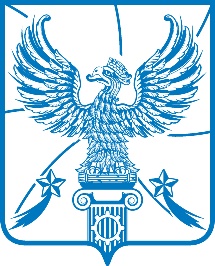 СОВЕТ ДЕПУТАТОВМУНИЦИПАЛЬНОГО ОБРАЗОВАНИЯГОРОДСКОЙ ОКРУГ ЛЮБЕРЦЫ
МОСКОВСКОЙ ОБЛАСТИРЕШЕНИЕ    26.12.2019                                                                                           № 341/42г. ЛюберцыО внесении изменений в Правила предоставления муниципального имущества, находящегося в собственности городского округа Люберцы, социально ориентированным некоммерческим организациям во владение и (или) в пользование на долгосрочной основе, утвержденные Решением Совета депутатов муниципального образования городской округ Люберцы Московской области от 30.08.2017 № 102/10 	В соответствии с Гражданским кодексом Российской Федерации, Федеральным законом от 06.10.2003 № 131-ФЗ «Об общих принципах организации местного самоуправления в Российской Федерации», Федеральным законом от 12.01.1996 № 7-ФЗ «О некоммерческих организациях», Федеральным законом         от 26.07.2006 № 135-ФЗ «О защите конкуренции», Уставом муниципального образования городской округ Люберцы Московской области, Совет депутатов муниципального образования городской округ Люберцы Московской области решил:1. Внести в Правила предоставления муниципального имущества, находящегося в собственности городского округа Люберцы, социально ориентированным некоммерческим организациям во владение и (или) в пользование на долгосрочной основе, утвержденные Решением Совета депутатов муниципального образования городской округ Люберцы Московской области от 30.08.2017 № 102/10 следующие изменения:1.1. Подпункт 2.1.1 изложить в следующей редакции:«2.1.1. предоставление объекта в безвозмездное пользование или аренду сроком не менее пяти лет;».1.2. Подпункт 2.1.2 дополнить абзацем следующего содержания:«предоставление объекта, включенного в Перечень объектов муниципальной собственности, находящихся в неудовлетворительном состоянии, в безвозмездное пользование при условии осуществления социально ориентированной организацией, за исключением государственных и муниципальных учреждений, в соответствии с учредительными документами одного или нескольких видов деятельности, предусмотренных пунктами 1 и 2 статьи 31.1 Федерального закона от 12.01.1996 № 7-ФЗ «О некоммерческих организациях», в течение не менее пяти лет до подачи указанной организацией заявления о предоставлении объекта в безвозмездное пользование;».1.3. Пункт 2.1 дополнить подпунктом 2.1.11 следующего содержания:«2.1.11. проведение капитального ремонта объекта, включенного в Перечень объектов муниципальной собственности, находящихся в неудовлетворительном состоянии, в течение одного года и обеспечение исполнения договора путем внесения обеспечительного платежа в размере не менее 30% от размера годовой арендной платы.».2. Опубликовать настоящее Решение в средствах массовой информации.3. Настоящее Решение вступает в силу с момента его официального опубликования.4. Контроль за исполнением настоящего Решения возложить на постоянную депутатскую комиссию по вопросам бюджета, экономической и финансовой политике, экономике и муниципальной собственности (Уханов А.И.).Глава городского округа Люберцы						    В.П. РужицкийПредседатель Совета депутатов						    С.Н. Антонов